Broughton Jewish Lunch Menu 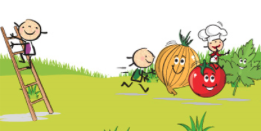 18th OCTOBER 2021MondayTuesdayWedsThursdayFridayMain OptionCHICKENSAUSAGESMEAT PIE IN PUFF PASTRYROAST CHICKEN IN GRAVYMEATBALLSFISH FINGERS VegetarianCORNSCHNITZELSNUGGETSVEGETARIANSCHNITZELSVEGETARIANBOLOGNAISEBAKEDPOTATOESSideSWEETCORNPASTAMIXED VEGMASHED POTATOGREEN BEANSRICEBABY CARROTSCOUS-COUSGARDEN PEASCHIPSDessertFRUIT COCKTAILFRESHFRUITCAKEFRESHFRUITBISCUIT